ZESZYT DO INFORMATYKI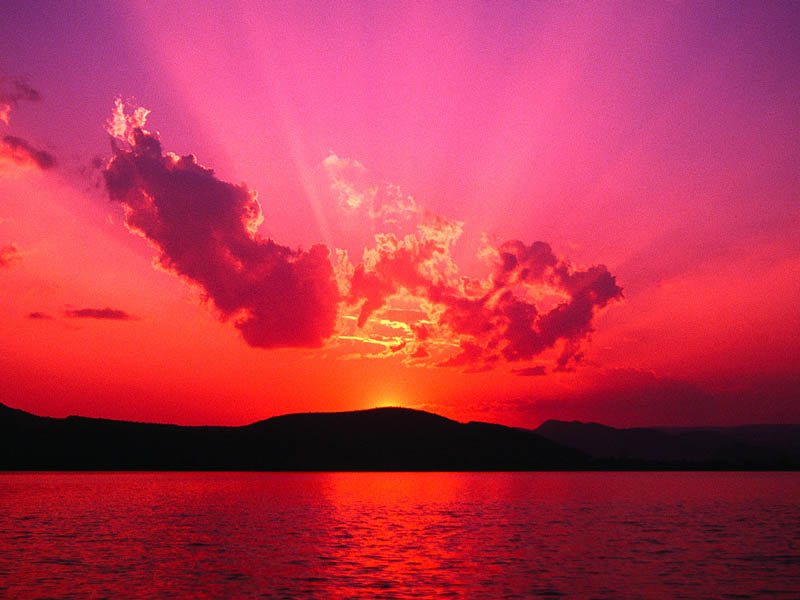 Jan KowalskiKlasa IV AGrupa 1Stanowisko 12Regulamin pracowni komputerowej Publicznej Szkoły Podstawowej w LubichowiePostanowienia ogólne§1.       Pracownia komputerowa przeznaczona jest do prowadzenia zajęć edukacyjnych w Szkole.§2.       Z pracowni komputerowej mogą korzystać wyłącznie uczniowie oraz upoważnieni nauczyciele i inni pracownicy szkoły.§3.       Osoby przebywające w pracowni zobowiązane są do stosowania się do przepisów dotyczących bezpieczeństwa i higieny pracy.  Przygotowanie do zajęć§4.       Uczniowie mogą przebywać w pracowni tylko pod opieką nauczyciela.§5.       Zabrania się wnoszenia do pracowni substancji lub przedmiotów mogących wpłynąć niekorzystnie na funkcjonowanie sprzętu komputerowego. W szczególności zakaz dotyczy produktów żywnościowych i napojów.§6.      Uczniowie pracują na przydzielonych im stanowiskach. Zmiana stanowiska wymaga każdorazowo zgody nauczyciela prowadzącego zajęcia.§7.       Przed rozpoczęciem pracy na stanowisku uczniowie są zobowiązani do sprawdzenia jego stanu ogólnego i technicznego i zgłoszenia dostrzegalnych usterek nauczycielowi prowadzącemu zajęcia.Praca na zajęciach§8.       Włączenie lub wyłączenie zasilania komputera każdorazowo wymaga uzyskania zgody nauczyciela prowadzącego zajęcia.§9.      Dokonywanie zmian w konfiguracji sprzętowej systemów komputerowych znajdujących się w pracowni (w szczególności otwieranie jednostek centralnych, przyłączanie/odłączanie myszy, przyłączanie/odłączanie klawiatur, regulacja parametrów monitorów) dozwolone jest wyłącznie za zgodą nauczyciela prowadzącego zajęcia. Zauważone problemy należy mu natychmiast zgłaszać.§10.       Dokonywanie zmian w konfiguracji programowej systemów komputerowych znajdujących się w pracowni ( w szczególności instalowanie/usuwanie oprogramowania, zmiany ustawień systemu operacyjnego oraz programów, tworzenie i usuwanie danych) dozwolone jest wyłącznie za zgodą nauczyciela prowadzącego zajęcia.§11.       Uczniowie mają prawo korzystać z danych i programów udostępnionych w systemie komputerowym szkoły. Mają także prawo, po uzyskaniu zgody nauczyciela prowadzącego zajęcia, do korzystania ze znajdujących się w pracowni urządzeń komputerowych, takich jak drukarki, skanery, kamery, aparaty cyfrowe i inne.§12.       Użytkownicy pracowni mają prawo do korzystania z własnych danych, pobranych z Internetu lub przyniesionych na wymiennych nośnikach danych, po uprzednim sprawdzeniu ich za pomocą programu antywirusowego – pod kontrolą nauczyciela.§13.       Użytkownicy pracowni mają prawo do zapisywania swoich plików wyłącznie w wyznaczonym miejscu. Dane tymczasowe, utworzone w trakcie pracy, należy po jej zakończeniu usunąć. §14.       Użytkownicy sieci komputerowej mają obowiązek dbać o bezpieczeństwo danych, a   w szczególności nie udostępniać innym swoich haseł.§15.       W trakcie pracy użytkownicy zobowiązani są do:1) przestrzegania przepisów prawa, w szczególności dotyczących:a) uzyskiwania nieuprawnionego dostępu do danych,b) rozpowszechniania pornografii,c) propagowania innych zakazanych przez prawo treści2) przestrzegania powszechnie przyjętych norm obyczajowych, w tym dotyczących korzystania z Internetu:a) nierozpowszechniania tzw. spamów,b) nieobrażania innych użytkowników,3) informowania nauczyciela prowadzącego zajęcia o nietypowym działaniu komputera.§16.        Nauczyciel prowadzący zajęcia ma prawo blokowania dostępu do określonych danych lub usług (w szczególności dostępu do Internetu) oraz monitorowania poczynań osób korzystających       z  pracowni.§17.        Korzystanie z urządzeń drukujących możliwe jest wyłącznie za zgodą nauczyciela prowadzącego zajęcia.§18.        Po zakończeniu zajęć należy uporządkować swoje stanowisko pracy, a w szczególności odpowiednio wyłączyć komputer, ustawić elementy zestawu komputerowego na właściwym miejscu.§19.        Nauczyciel prowadzący zajęcia ma prawo nakazać uczniom, po uprzednim ich poinstruowaniu i dostarczeniu odpowiednich środków, wykonanie prostych zabiegów konserwacyjnych ( czyszczenie klawiatury, myszy, obudowy komputera, ekranu monitora).Postanowienia końcowe§20.       Uczniowie zostają zapoznani z niniejszym regulaminem oraz przepisami dotyczącymi bezpieczeństwa i higieny pracy na pierwszych zajęciach w roku szkolnym.§21.        W kwestiach nie wymienionych w niniejszym regulaminie stosuje się przepisy statutu szkoły oraz powszechnie obowiązujące przepisy prawa.§22.        Regulamin pracowni komputerowej obowiązuje wszystkich korzystających z pracowni zarówno podczas planowanych zajęć lekcyjnych, jak i poza nimi.LEKCJA 1									05.09.2022r.TEMAT: Zaczynamy!    Regulamin pracowni komputerowej .Zapoznanie z PZOZADANIA DO WYKONANIA NA LEKCJI:Zapisz swój login i hasło z konta office.comŚciągnij zeszyt ze strony influb.cba.plZaktualizuj zeszyt:Na pierwszej stronie wpisz swoje dane uczniaZapoznaj  się z Regulaminem Pracowni KomputerowejZapoznaj się z Przedmiotowymi Zasadami Oceniania Otrzymasz dwie oceny Za zeszytZa pracę domowąSwój zeszyt prześlij na swoje konto „w chmurze” oraz na konto dariusz.ambroziak@psplubichowo.plPRACA DOMOWASprawdź parametry swojego domowego komputera i wpisz je do zeszytuLEKCJA 2									       05.09.2022r.TEMAT: WizytówkaZADANIA DO WYKONANIA NA LEKCJI:Utwórz w programie PAINT wizytówkę i zapisz   ją w „chmurze”, oraz prześlij ją na kontodariusz.ambroziak@psplubichowo.pl  /praca będzie oceniona/Zadanie dodatkowe – wykonaj wizytówki dla swoich rodzicówPRACA DOMOWAPowtórz wiadomości z zakresu lekcji 2Zapisz w zeszycie wskazówki do konta na LIBRUSIELEKCJA 3									  05.09.2022r.TEMAT: Co nowego w szkole?.ZADANIA DO WYKONANIA NA LEKCJI:Wykonaj w edytorze tekstowym plan lekcji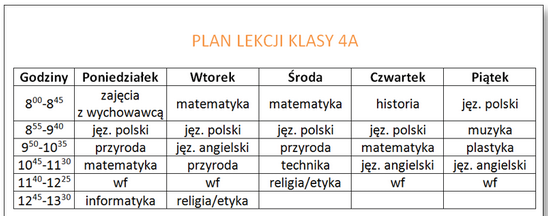 PRACA DOMOWAPowtórz wiadomości z zakresu lekcji 3LEKCJA 4	                                                                                       05.09.2022r.TEMAT: AutoportretZADANIA DO WYKONANIA NA LEKCJI:NAMALUJ SIEBIE1.Uruchom program Paint 2.Ustal rozmiar swojego obrazka/ lewym przyciskiem myszy kliknij kartę Plik,a następnie Właściwości3.W wyświetlonym oknie dialogowym ustal rozmiar rysunku:    szerokość – 360 pikseli, a wysokość – 480 pikseli.4. Pozostałe ustawienia pozostaw bez zmian. Zatwierdź ustalenia przyciskiem OK.5.Namaluj siebie 6.Namaluj trzech  kolegów /koleżanek ze swojej klasy/PRACA DOMOWAPowtórz wiadomości z zakresu lekcji 4.LEKCJA 5									05.09.2022r.TEMAT: Czy potrafisz szybko pisać?ZADANIA DO WYKONANIA NA LEKCJI:W zeszycie napisz , jakie znaczenie mają następujące klawisze:SPACJAENTERSHIFTBACKSPACEDELETEALTCAPS LOOKESCAPETABCTRL+ZCTRL+YCTRL+XCTRL+CCTRL+VCTRL+APrtScrNapisz w zeszycie dowolny tekst o długości 100 znakówPRACA DOMOWAPowtórz wiadomości z zakresu lekcji 5LEKCJA 6								  05.09.2022r.TEMAT: Hieroglify?ZADANIA DO WYKONANIA NA LEKCJI:1.Napisz tekst, a potem zastąp wybrane słowa odpowiednimi symbolami. Zaznacz słowo do zastąpienia, wybierz obrazek z okna Wstawianie → Symbol → Więcej symboli i użyj przycisku Wstaw.
Olga świetnie jeździ na rowerze. 2.Przygotuj plan szkolnej imprezy (święta szkoły, spotkania z ważnym gościem, balu karnawałowego itp.). Użyj obrazków z czcionki Wingdings oznaczających poszczególne godziny, aby dokładnie podać czas, w którym odbędą się najważniejsze wydarzenia tej imprezy.3.Odszyfruj teksty: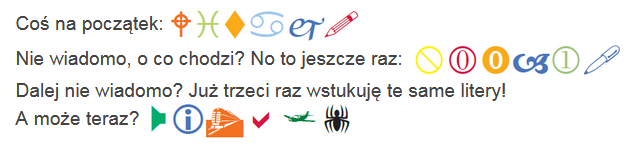 PRACA DOMOWAPowtórz wiadomości z zakresu lekcji 6LEKCJA 7								    05.09.2022r.TEMAT:  Niech wszyscy wiedząZADANIA DO WYKONANIA NA LEKCJI:1.Wykonaj tabelę według wzoru: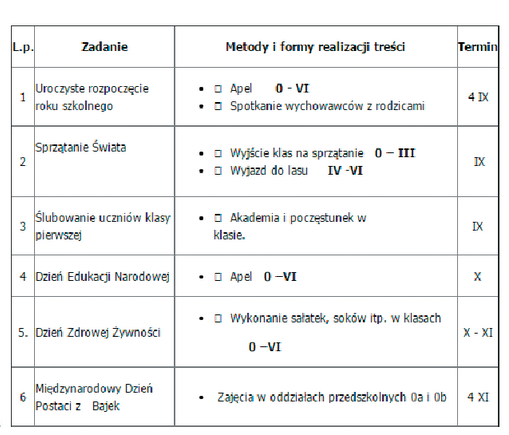 PRACA DOMOWAPowtórz wiadomości z zakresu lekcji 7LEKCJA 8							       05.09.2022r.TEMAT: Goście mile widziani.ZADANIA DO WYKONANIA NA LEKCJI:1.Wykonaj zaproszenie, które powinno zawieraćOzdobny napis ZAPROSZENIEElementy graficzneNazwę imprezyDatę, godzinę i miejsce imprezyPrzykład: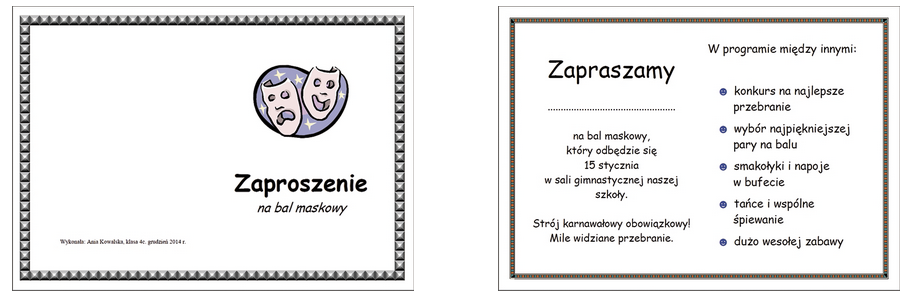 PRACA DOMOWAPowtórz wiadomości z zakresu lekcji 1-8Przygotuj się do sprawdzianuLEKCJA	                                                                                         05.09.2022r.TEMAT: Sprawdzian wiadomościWejdź na swoje konto office.com i rozwiąż testLEKCJA 9                                                                                         05.09.2022r.TEMAT: Bezpieczeństwo i netykietaZADANIA DO WYKONANIA NA LEKCJI:Odwiedź serwis Sieciaki.pl.Zapoznaj się z zasadami postępowania w sieciNie podawaj w internecie swoich danych osobowych, takich jak: imię, nazwisko, numer telefonu, adres domowy, adres szkoły i numer klasy bez wiedzy rodziców lub nauczyciela. Posługuj się pseudonimem, tak zwanym nickiem [czytaj: nikiem].Jeśli na lekcji lub w domu zauważysz w internecie coś, co cię zaniepokoi, porozmawiaj na ten temat z nauczycielem lub z rodzicami. Możesz się również skontaktować ze specjalistami do spraw bezpieczeństwa w internecie, dzwoniąc pod bezpłatny numer telefonu 800 100 100.Pamiętaj, że nigdy nie można całkowicie zaufać osobie poznanej przez internet. Jeżeli planujesz spotkanie z taką osobą, poinformuj o tym rodziców.Zabezpiecz swój domowy komputer przed atakami wirusów komputerowych i działaniami hakerów – osób, które włamują się do zasobów komputera. Poproś rodziców, aby zainstalowali w nim program antywirusowy. Przypominaj o jego zaktualizowaniu.Gdy korzystasz z sieci, stosuj zasady netykiety.Znajdź w sieci znaczenie słowa NETYKIETA i wklej te zasady do zeszytuOtwórz serwis Sieciaki.pl i na stronie głównej kliknij ikonę Gry. Znajdziesz tam kilka gier na temat bezpieczeństwa w sieci. Niektóre z nich są dostępne po zalogowaniu.
Zagraj w jedną z nich, na przykład Napraw robota. Jest to gra zręcznościowa, w której, sterując strzałkami, musisz umieścić zepsuty procesor w odpowiednim miejscu płyty głównej. PRACA DOMOWAPowtórz wiadomości z zakresu lekcji 9LEKCJA 10								  05.09.2022r.TEMAT: Znajdź w sieciZADANIA DO WYKONANIA NA LEKCJI:Czy wiesz, kto opracował usługę World Wide Web i kiedy to było?Opisz w zeszycie swoją ulubioną postać Opisz w zeszycie swoje ulubione miejscePRACA DOMOWAPowtórz wiadomości z zakresu lekcji 10LEKCJA 11								 05.09.2022r.TEMAT: Język polski w InternecieZADANIA DO WYKONANIA NA LEKCJI:Wyszukaj w sieci „Akademię Pana Kleksa”Napisz własnymi słowami, jak zakończyła się przygoda z lataniem opisana we fragmencie lektury na początku tej lekcji. Zakończ tekst cytatem z odpowiedniego fragmentu książki.PRACA DOMOWAPowtórz wiadomości z zakresu lekcji 11LEKCJA 12								05.09.2022r.TEMAT: Książka z obrazkamiZADANIA DO WYKONANIA NA LEKCJI:1.Zaprojektuj i wykonaj w edytorze ilustrowaną okładkę oraz stronę tytułową waszej książki z nazwiskami jej autorów. Okładka musi mieć dwie strony – przednią i tylną. Strona tytułowa natomiast jest pierwsza po okładce. PRACA DOMOWAPowtórz wiadomości z zakresu lekcji 12LEKCJA 13									05.09.2022r.TEMAT: Sprytne rysowanieZADANIA DO WYKONANIA NA LEKCJI:Wejdź na stronę autodraw.comKliknij Start DrawingZapoznaj się z programemNarysuj słoniaPRACA DOMOWAPowtórz wiadomości z zakresu lekcji 13LEKCJA 14									05.09.2022r.TEMAT: Poprawianie, tuszowanieZADANIA DO WYKONANIA NA LEKCJI:Wejdź na stronę fotoram.io/editor/plWczytaj dowolne zdjęcie Popraw jakość wgranego zdjęciaPRACA DOMOWAPowtórz wiadomości z zakresu lekcji 14LEKCJA 15									05.09.2022r.TEMAT: Przetwarzanie obrazówZADANIA DO WYKONANIA NA LEKCJI:Wejdź na stronę fotoram.io/editor/plWczytaj dowolne zdjęcie Wykonaj kolaż /łączenie wielu elementów/PRACA DOMOWAPowtórz wiadomości z zakresu lekcji 15LEKCJA 16									05.09.2022r.TEMAT: Prezentacja przyrodyZADANIA DO WYKONANIA NA LEKCJI:Uruchom program Power PointOpracuj prezentację "Moje ulubione rośliny i zwierzęta"PRACA DOMOWAPowtórz wiadomości z zakresu lekcji 16LEKCJA 17							     05.09.2022r.TEMAT:  Matematyka w internecie.ZADANIA DO WYKONANIA NA LEKCJI:Wykonaj kilka działań w arkuszu kalkulacyjnym2+22+2*2(6-2)*(6+3)Utwórz formułę, która pomoże ci obliczyć pole prostokąta i trójkątaWyszukaj w Internecie informacjo o liczbach pierwszych, liczbach względnie pierwszych, liczbach bliźniaczych, liczbach doskonałych i liczbach palindromicznychWejdź na stronę mat zoo.pl i obejrzyj jego zawartośćPRACA DOMOWAPowtórz wiadomości z zakresu lekcji 17LEKCJA 18							     05.09.2022r.TEMAT:  Godzina kodowania.ZADANIA DO WYKONANIA NA LEKCJI:Wyszukaj w Internecie informacji o godzinie kodowania /code.org/Wejdź na stronę studio.code.org/hoc/1 i rozwiąż kilka zadańPRACA DOMOWAPowtórz wiadomości z zakresu lekcji 18LEKCJA	                                                                                         05.09.2022r.TEMAT: Sprawdzian wiadomościWejdź na swoje konto office.com i rozwiąż testLEKCJA 19                                                                               05.09.2022r.TEMAT: Scratch – duszki, bloki i skryptyZADANIA DO WYKONANIA NA LEKCJI:Uruchom program SCRATCHNapisz prosty skrypt w którym duszek powie  "Cześć"Napisz skrypt w którym duszek będzie chodził po ekranieZmień tło w skrypciePRACA DOMOWAPowtórz wiadomości z zakresu lekcji 19LEKCJA 20                                                                               05.09.2022r.TEMAT: PowitanieZADANIA DO WYKONANIA NA LEKCJI:Uruchom program SCRATCHNapisz dowolny skrypt w którym użyjesz dźwiękówPRACA DOMOWAPowtórz wiadomości z zakresu lekcji 20LEKCJA 21								      05.09.2022r.TEMAT: Scratch – rysuj z MruczkiemZADANIA DO WYKONANIA NA LEKCJI:Ułóż skrypt „Zabawa z tęczą”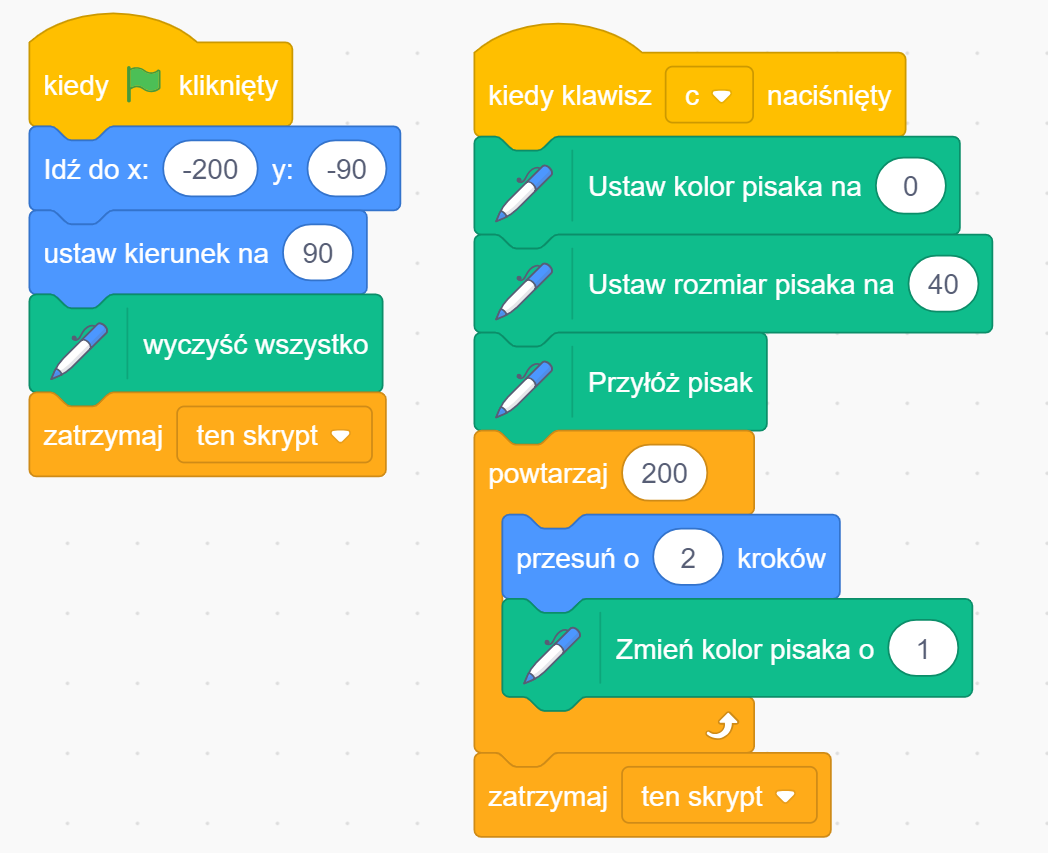 Ułóż skrypt „Przerywana linia”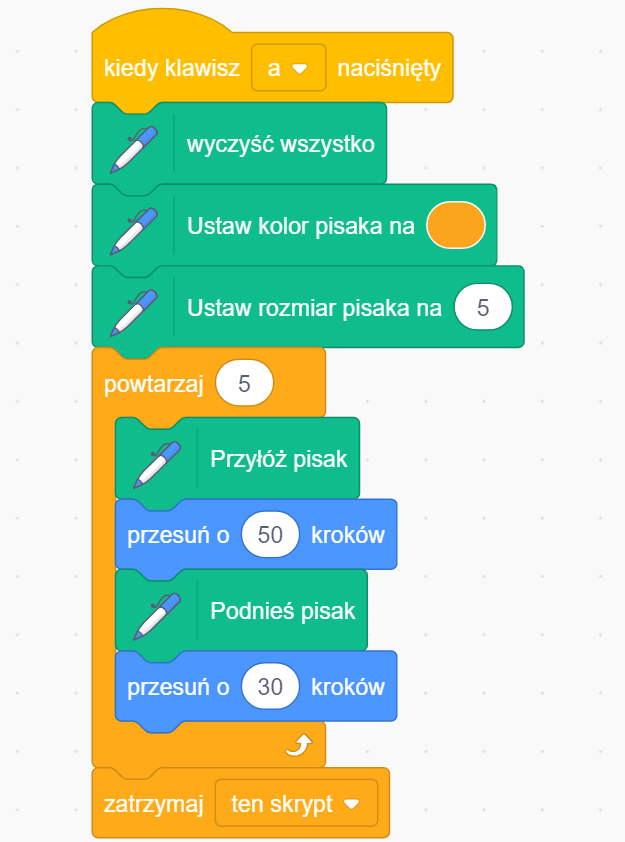 Ułóż skrypt „Kwadrat”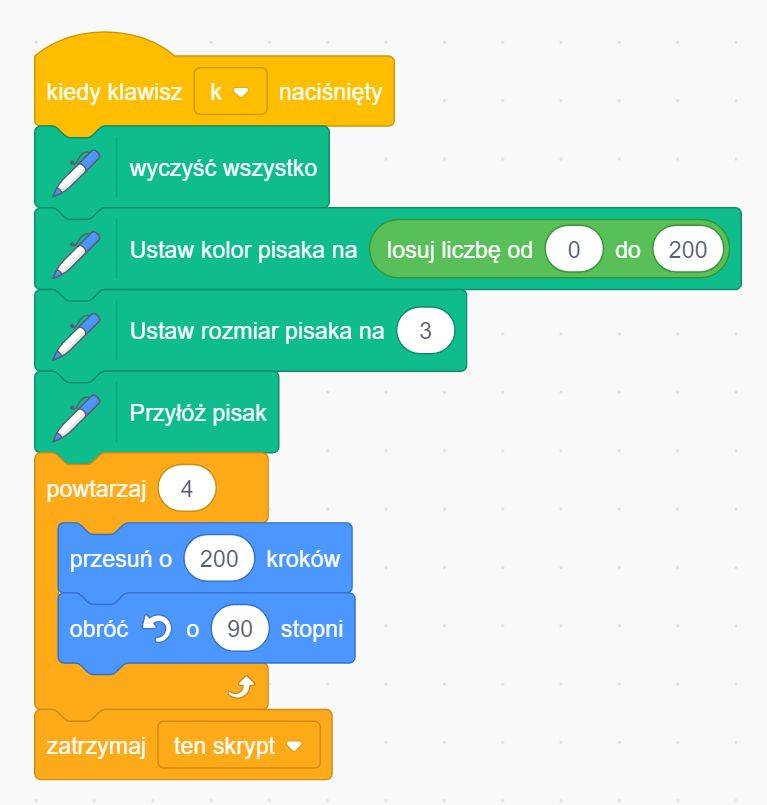 PRACA DOMOWAPowtórz wiadomości z zakresu lekcji 21LEKCJA 22								05.09.20221r.TEMAT: Pawie oczka ZADANIA DO WYKONANIA NA LEKCJI:Wykonaj ćwiczenie „TARCZA”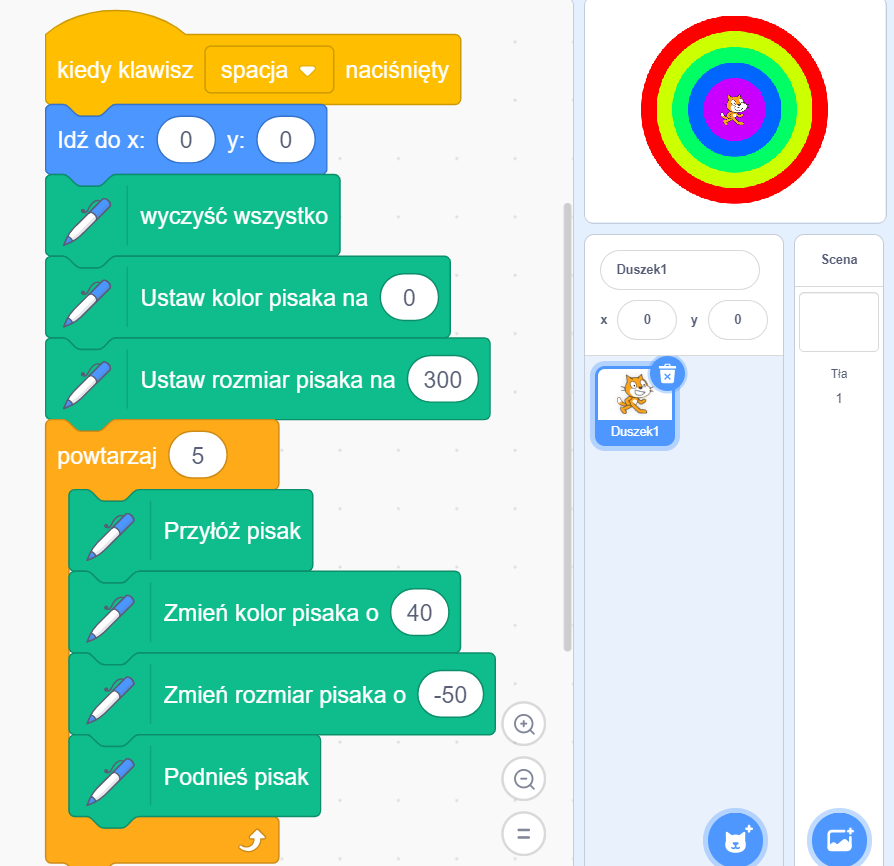 Wykonaj ćwiczenie „PAWIE OCZKO”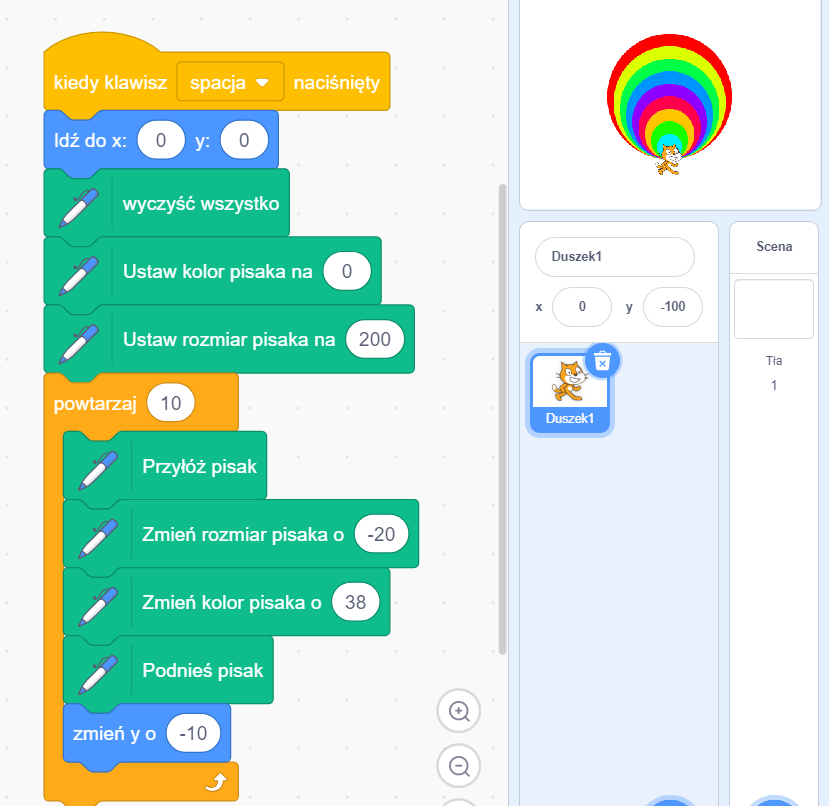 Wykonaj ćwiczenie „ MIŚ”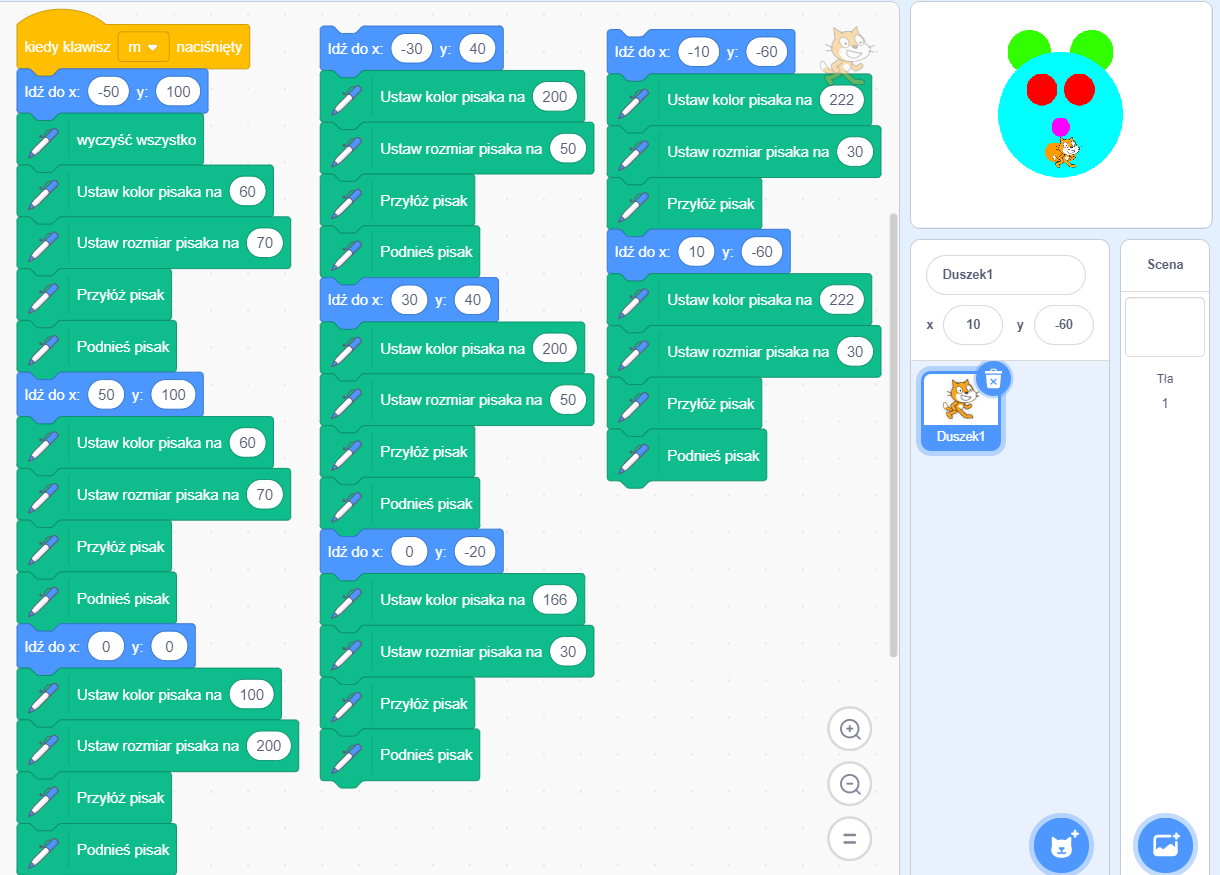 PRACA DOMOWAPowtórz wiadomości z zakresu lekcji 22.LEKCJA 23								  05.09.2022r.TEMAT: Sprawdź słówkoZADANIA DO WYKONANIA NA LEKCJI:Utwórz w zeszycie ilustrowany słownik polsko – angielski /minimalnie 10 słówek/PRACA DOMOWAPowtórz wiadomości z zakresu lekcji 23LEKCJA 24								  05.09.2022r.TEMAT: Pierwsza graZADANIA DO WYKONANIA NA LEKCJI:Utwórz w Scratchu prostą grę – pomysłu możesz poszukać w podręczniku str.128-131PRACA DOMOWAPowtórz wiadomości z zakresu lekcji 24LEKCJA	                                                                                         05.09.2022r.TEMAT: Sprawdzian wiadomościZmodyfikuj swoją grę i wyślij na adres dariusz.ambroziak@psplubichowo.plLEKCJA 25								05.09.2022r.TEMAT: Liczby w komórkachZADANIA DO WYKONANIA NA LEKCJI:Wpisz do arkusza imiona 5 swoich kolegów /koleżanek/ i wpisz ich wyniki skoku w dalPodaj wynik MAXPodaj wynik MINPodaj sumę wynikówPodaj średni wynik Wykonaj wykres wynikówWklej wykres do zeszytuPRACA DOMOWAPowtórz wiadomości z zakresu lekcji 25LEKCJA 26								       05.09.2022r.ZADANIA DO WYKONANIA NA LEKCJI:1.Wpisz do arkusza imiona 5 swoich kolegów /koleżanek/ i wpisz ich wyniki skoku wzwyżPodaj wynik MAXPodaj wynik MINPodaj sumę wynikówPodaj średni wynik 2.Wykonaj trzy wykresy wyników3.Odpowiednio oznacz osie wykresów4.Wklej wykresy do zeszytuPRACA DOMOWAPowtórz wiadomości z zakresu lekcji 26LEKCJA 27                                                                                 05.09.2022r.TEMAT: A ty rośniesz...ZADANIA DO WYKONANIA NA LEKCJI:W arkuszu kalkulacyjnym wpisz 10 imion i wzrost w centymetrach a następnie:MIN wzrostMAX wzrostŚredni wzrostŁączny wzrostUtwórz wykresOdpowiedz na pytania /zapisz je w zeszycie/ilu uczniów ma wzrost powyżej przeciętnegoZ ilu klocków o wysokości równej średniej wzrostu ucznia w twojej klasie musiałaby składać się wieża, żeby dorównać wysokością Pałacowi Kultury i Nauki w Warszawie (230 metrów wraz z iglicą)?Wysokość drzwi w starej wiejskiej chacie wynosi 150 cm. Ilu z was mogłoby przejść przez te drzwi bez schylania się?PRACA DOMOWAPowtórz wiadomości z zakresu lekcji 27LEKCJA 28                                                                                 05.09.2022r.TEMAT: Matematyka z komputeremZADANIA DO WYKONANIA NA LEKCJI:W arkuszu kalkulacyjnym wykonaj kilka obliczeńWykonaj w arkuszu "Magiczny kwadrat" według wzoru ze str. 151 podręcznikaPRACA DOMOWAPowtórz wiadomości z zakresu lekcji 28LEKCJA 29								     05.09.2022r.TEMAT: O czym mówią dane?ZADANIA DO WYKONANIA NA LEKCJI:1.W arkuszu kalkulacyjnym wpisz 10 imion i wzrost w centymetrach a następnie:MIN wzrostMAX wzrostŚredni wzrostŁączny wzrostUtwórz wykresUżywając filtrowania oddziel wyniki dziewcząt i chłopcówPRACA DOMOWAPowtórz wiadomości z zakresu lekcji 29LEKCJA 30							  05.09.2022r.TEMAT: Zabawy w arkuszuZADANIA DO WYKONANIA NA LEKCJI:Wykonaj w arkuszu kalkulacyjnym rysunki według wzoru poniżej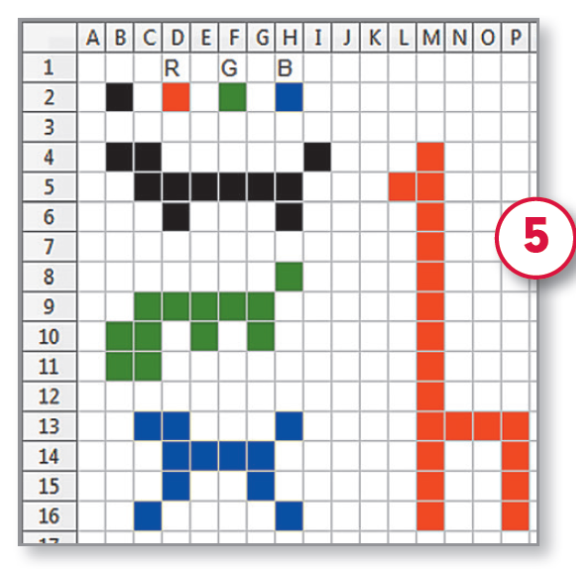 2.W podobny sposób namaluj swoje imięPRACA DOMOWAPowtórz wiadomości z zakresu lekcji 30NAZWA KOMPUTERA /MARKA/PROCESORRAMDYSK /RODZAJ I POJEMNOŚC/EKRAN/WIELKOŚC/SYSTEM OPERACYJNYŁĄCZE INTERNETOWE /RODZAJ I POJEMNOŚC